  								FORMULAIRE D'INSCRIPTION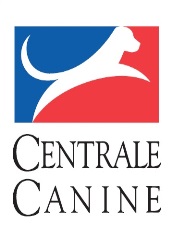 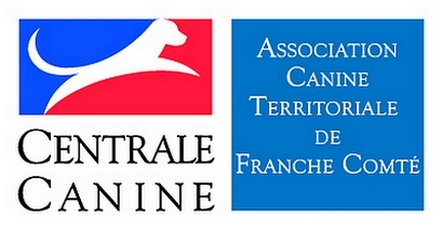 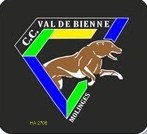 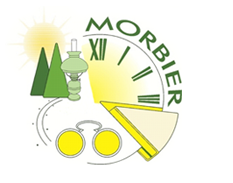 6ème GRAND PRIX DE France de CANI-CROSS de la Centrale CanineOrganisé par l’ACT-FC sous l'égide du Club Canin Val de BienneLes 16 et 17 septembre 2017Cocher votre course : cani-cross: □              cani-VTT:       □                      cani-marche:   □Cocher votre catégorie (La catégorie est déterminée par votre âge au premier janvier 2017)Tarif  GPF 2017Remise des dossards: samedi  de 10h à 13hPremier départ 14h00Clôture des inscriptions : 31 août 2017Lieu: Les Marais 39400 MORBIERCoordonnées GPS : N 46°33’31 ‘’ E 6°1’10’’Directeurs de course : Mrs Dayant et VelayCONCURRENT licence (CNEAC, FSLC, FFST ….)  n°Nom prénom:Adresse:Ville                                             code postal:Date de naissance:Email:N° de téléphone:Club:Régionale:CHIENNom:                                            Race:Affixe:Date de naissanceN° d'identification:Coller la photocopie de votre licenceOu joindre à votre engagement une demande de licence journée téléchargeable sur le site de la CNEACcatégoriesexeâgecatégoriesexeâgeSeniorFCFS18-39 ansPoussinFilleCEF17 -10 ansMCHS18 -39 ansgarçonCEG17 - 10 ansVétéran 1FCFV140 -49 ansBenjaminFilleCEF211-14 ansMCHV140 – 49 ansGarçonCEG211- 14 ansVétéran 2FCFV250 – 99 ansJuniorFilleCFJ15 – 17 ansMCHV250 – 99 ansGarçonCHJ15 – 17 ansCani-cross poussin  (uniquement le samedi)GratuitCani-cross BenjaminGratuitCani-cross Cani-VTT Cani-marche  adulte licencié20 eurosCani-cross Cani-VTT Cani-marche  adulte non-licencié (licence journée incluse)22 eurosVous venez en camping-car ou fourgon?   non:   □   oui:     □ n° d'immatriculation:Joindre à la demande d'inscription :Pour les licenciés (adulte et enfants) : la photocopie de la licencePour les non-licenciés: la demande de licence journée  (téléchargeable sur le site de la CNEAC) + un certificat médical de non contre-indication à la discipline.Un chèque à l'ordre de: GPF Cani-cross 2017 – Aucune inscription ne sera prise en compte sans son règlement.Le dossier complet d'inscription est à envoyer par courrier postal  avant le 31 août 2017 à :Didier TIMMERMANS, 40 route Blanche 39400 MORBIER  didier.timmermans0714@orange.frLe concurrent s'engage à respecter le règlement CNEAC en vigueur (consultable sur http://activites-canines.com/).Signature du concurrent:                                                           (d’un parent pour les mineurs)